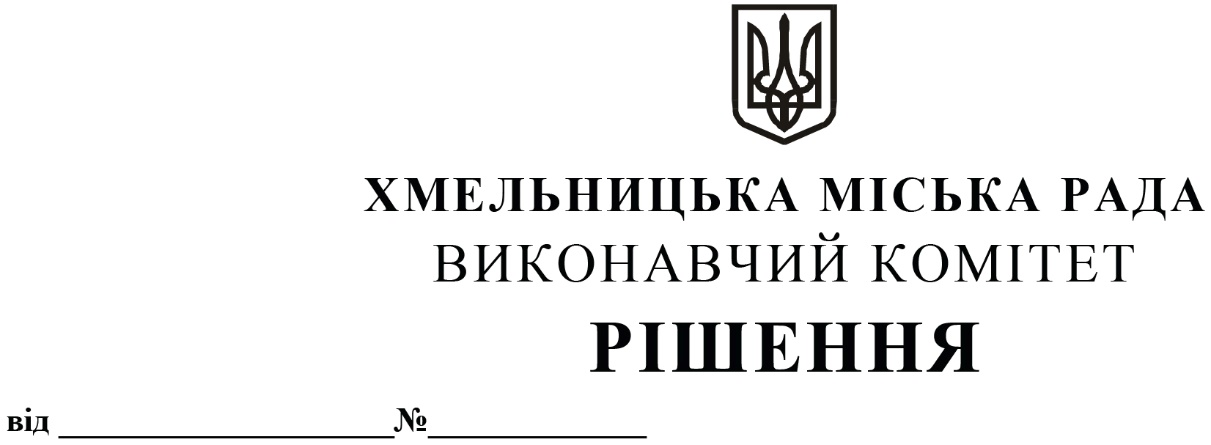 Про внесення змін до бюджету Хмельницької міської територіальної громади на 2022 рікКеруючись Законом України «Про правовий режим воєнного стану», Законом України «Про основи національного спротиву», ст. 91 Бюджетного кодексу України, ст. 36 Закону України «Про місцеве самоврядування в Україні», Указом Президента України від 24.02.2022 року № 64/2022 «Про введення воєнного стану в Україні», Указом Президента України від 14.03.2022 року № 133/2022 «Про продовження строку дії воєнного стану в Україні», Указом Президента України від 18.04.2022 року № 259/2022 «Про продовження строку дії воєнного стану в Україні», Указом Президента України від 17.05.2022 року № 341/2022 «Про продовження строку дії воєнного стану в Україні», Указом Президента України від 12.08.2022 року № 573/2022 «Про продовження строку дії воєнного стану в Україні», у відповідності до підпункту 2 пункту 1 постанови Кабінету Міністрів України № 252 від 11 березня 2022 року «Деякі питання формування та виконання місцевих бюджетів у період воєнного стану», рішення 5-ї сесії Хмельницької міської ради  №7 від 21.04.2021 року «Про затвердження Програми організаційно-практичних заходів щодо комплексної підтримки державної установи «Хмельницький слідчий ізолятор» на 2021 – 2025 роки», рішення 5-ї сесії Хмельницької міської ради від 21.04.2021 року №6 «Про затвердження Програми національно – патріотичного виховання мешканців Хмельницької міської територіальної громади на 2021-2022 роки» (із змінами), рішення 2-ї сесії Хмельницької міської ради від 23.12.2020 року №9 «Про затвердження Цільової Програми попередження виникнення надзвичайних ситуацій та забезпечення пожежної і техногенної безпеки об’єктів усіх форм власності, розвитку інфраструктури пожежно-рятувальних підрозділів на території Хмельницької міської територіальної громади на 2021-2025 роки» (із змінами),  рішення десятої сесії Хмельницької міської ради від 15.12.2021 року № 52 «Про затвердження Програми підтримки і розвитку житлово-комунальної інфраструктури Хмельницької міської територіальної громади на 2022 - 2027 роки», рішення десятої сесії Хмельницької міської ради від 15.12.2021 року № 50 «Про затвердження Програми розвитку освіти Хмельницької міської територіальної громади на 2022 - 2026 роки», рішення десятої сесії Хмельницької міської ради від 15.12.2021 року № 45 «Про затвердження Комплексної програми «Піклування» в Хмельницькій міській територіальній громаді на 2022-2026 роки» (зі змінами), рішення 2-ї сесії Хмельницької міської ради від 23.12.2020 року №36 «Про затвердження Програми соціальної підтримки осіб, які захищали незалежність, суверенітет та територіальну цілісність України, а також членів їх сімей на 2021 – 2025 роки»  (зі змінами), рішення десятої сесії Хмельницької міської ради від 15.12.2021 року № 8 «Про затвердження Програми економічного і соціального розвитку Хмельницької міської територіальної громади на 2022 рік»,  виконавчий комітет міської радиВИРІШИВ:Внести зміни до бюджету Хмельницької міської територіальної громади на 2022 рік, затвердженого рішенням десятої сесії Хмельницької міської ради від 15.12.2021 року № 7 (зі змінами та доповненнями), а саме: По головному розпоряднику бюджетних коштів – виконавчому комітету Хмельницької міської ради збільшити призначення на суму 2 080 000,00 грн та здійснити перерозподіл призначень, в тому числі:По загальному фонду збільшити призначення на суму  997 680,0 грн, в тому числі:            За КПКВК МБ 0219800 «Субвенція з місцевого бюджету державному бюджету на виконання програм соціально-економічного розвитку регіонів» збільшити призначення на суму 1 380 000,00 грн, з них по загальному фонду збільшити  на 1 697 680,0 грн та спеціальному фонду зменшити на 317 680,0 грн:на виконання Програми організаційно-практичних заходів щодо комплексної підтримки державної установи «Хмельницький слідчий ізолятор» на 2021 – 2025 роки по загальному фонду – 80 000,00 грн для проведення поточного ремонту господарським способом камер № 21,22 приміщення гуртожитку №1;на виконання Програми національно – патріотичного виховання мешканців Хмельницької міської територіальної громади на 2021-2022 роки із змінами по загальному фонду для Національної академії Державної прикордонної служби України ім. Б. Хмельницького (в/ч 9960) збільшити призначення на суму 1 617 680,00 грн, з них: на закупівлю будівельних матеріалів для перекриття покрівлі двох гуртожитків відділу забезпечення навчального процесу – 500 000,00 грн, закупівлю будівельних матеріалів для облаштування мультимедійного тиру – 800 000,00 грн та для придбання будівельних матеріалів для проведення ремонтних робіт власними силами по облаштуванню кафедр Національної академії – 317 680,00 гривень. Зменшити призначення по спеціального фонду на суму 317 680,00 грн, передбачені на розроблення проектно-кошторисної документації на «Реконструкцію (технічне переоснащення) системи опалення комплексу будівель Національної академії Державної прикордонної служби України ім. Б. Хмельницького (в/ч 9960)».За КПКВК МБ 0210180 «Інша діяльність у сфері державного управління» збільшити призначення загального фонду на суму 3 366 500,00 грн для виконання заходів Програми соціальної підтримки осіб, які захищали незалежність, суверенітет та територіальну цілісність України, а також членів їх сімей на 2021 – 2025 роки (із змінами) для оплати винагороди особам (членам їх сімей), які удостоєні Звання «Почесний громадянин Хмельницької міської територіальної громади»;	За КПКВК МБ 0210150 «Організаційне, інформаційно-аналітичне та матеріально-технічне забезпечення діяльності обласної ради, районної ради, районної у місті ради (у разі її створення), міської, селищної, сільської рад» зменшити економію призначень загального фонду в сумі 3 366 500,00 грн,  передбачені за КЕКВ 2111 на оплату праці посадових осіб органів місцевого самоврядування.По спеціальному фонду збільшити призначення на суму 1 082 320,0  грн, в тому числі:	За КПКВК МБ 0210150 «Організаційне, інформаційно-аналітичне та матеріально-технічне забезпечення діяльності обласної ради, районної ради, районної у місті ради (у разі її створення), міської, селищної, сільської рад» на виконання Цільової Програми попередження виникнення надзвичайних ситуацій та забезпечення пожежної і техногенної безпеки об’єктів усіх форм власності, розвитку інфраструктури пожежно-рятувальних підрозділів на території Хмельницької міської територіальної громади на 2021-2025 роки (із змінами) збільшити призначення спеціального фонду на суму 700 000,00 грн для придбання та встановлення двох додаткових електронних сирен.Здійснити перерозподіл призначень загального та спеціального фонду за КПКВК МБ 0210150 в зв’язку з підготовкою до опалювального сезону та необхідністю придбання генератора вартістю 1 200 000,00 грн, а саме:переспрямувати призначення спеціального фонду за КЕКВ 3110, передбачені на закупівлю комп’ютерної техніки в сумі 500 000,00 грн. на закупівлю генератора; зменшити економію призначень загального фонду за КЕКВ 2210 на суму 100 000,00 грн та по КЕКВ 2240 на  суму 600 000,00 грн та відповідно збільшити призначення спеціального фонду за КЕКВ 3110 на суму 700 000,00 грн.Здійснити перерозподіл затверджених призначень спеціального фонду за КПКВК МБ 0217691 «Виконання заходів за рахунок цільових фондів, утворених Верховною Радою Автономної Республіки Крим, органами місцевого самоврядування і місцевими органами виконавчої влади і фондів, утворених Верховною Радою Автономної Республіки Крим, органами місцевого самоврядування і місцевими органами виконавчої влади»,  збільшивши призначення за пунктом 3.2.15 на суму 500 000,00 грн для надання грошової допомоги на поховання загиблих та померлих учасників, які брали участь у відсічі під час захисту державного суверенітету та територіальної цілісності України в період військової агресії Російської федерації проти України та відповідно зменшити економію призначень за  пунктом 3.2.6 по КЕКВ 2230 на 100 000,00 грн, передбачених на придбання продуктів харчування, по КЕКВ 2240 на суму 200 000,00 грн, передбачених на проведення заходів та по КЕКВ 3110 на суму 200 000,00 грн, передбачених на придбання подарунків.1.2. По головному розпоряднику бюджетних коштів – Департаменту освіти та науки Хмельницької міської ради збільшити призначення загального фонду на суму 897 800,00 грн, зменшити призначення спеціального фонду на суму 897 800,00 грн та здійснити перерозподіл призначень, передбачених на виконання Програми розвитку освіти Хмельницької міської територіальної громади на 2022 - 2026 роки, з них: за КПКВК МБ 0611010 «Надання дошкільної освіти» збільшити призначення загального фонду на суму 59 807,00 грн, в тому числі: збільшити призначення для оплати енергосервісу – 59 807,00 грн; для проведення аварійного поточного ремонту м’якої покрівлі Хмельницького закладу дошкільної освіти №46 «Подоляночка» – 49 953,00 та зменшити економію призначень, передбачених на придбання продуктів харчування – 49 953,00 грн;за КПКВК МБ 0611021 «Надання загальної середньої освіти закладами загальної середньої освіти» збільшити   призначення загального фонду на суму 644 193,00 грн, в тому числі: збільшити призначення для проведення поточного ремонту споруд цивільного захисту (укриття, бомбосховища тощо) навчально-виховного комплексу №6 м. Хмельницького в сумі 800 000,0 грн, навчально-виховного комплексу №7 м. Хмельницького  в сумі 159 776,0 грн та навчально-виховного об’єднання №5 міста Хмельницького імені Сергія Єфремова в сумі 108 107,0 грн,  на закупівлю пелет паливних з хвойних порід дерева закладам освіти  (Копистинський НВК, Пироговецький ліцей, Давидковецька ЗОШ, Іванковецький ліцей) – 2 380 011,53 грн; оплату енергосервісу – 407 752,00 грн та зменшити призначення,  передбачені на придбання предметів та матеріалів з розрахунку 250 грн на 1 учня – 267 883,00 грн, економії з виплати персональних стипендій для обдарованих дітей – 96 000 грн та оплату теплопостачання – 2 847 570,53 грн;за КПКВК МБ 0611091 «Підготовка кадрів закладами професійної (професійно-технічної) освіти та іншими закладами освіти за рахунок коштів місцевого бюджету» збільшити призначення загального фонду на суму 197 800,00 грн для ДНЗ «Хмельницький центр професійно-технічної освіти сфери послуг» на придбання ліжок та матраців з метою  створення належних  умов для проживання учнів у гуртожитку та зменшити призначення спеціального фонду на аналогічну суму,  передбачені на капітальний ремонт системи пожежної сигналізації, системи керування евакуюванням, системою централізованого пожежного спостерігання на об’єкті: гуртожиток (1,2,3,4 поверхи) Державного навчального закладу «Хмельницький центр професійно-технічної освіти сфери послуг» за адресою: м. Хмельницький, вул. Деповська, 12;для створення безпечних умов навчання, виховання, праці та пожежної безпеки закладів освіти в умовах воєнного стану збільшити видатки загального фонду на суму 80 750,00 грн для придбання засобів пожежогасіння (вогнегасників) за рахунок зменшення на аналогічну суму призначень на продукти харчування, а саме:за КПКВК МБ 0611010 «Надання дошкільної освіти» – 26 350,00 гривень;за КПКВК МБ 0611021 «Надання загальної середньої освіти закладами загальної середньої освіти» – 52 700,00 гривень;за КПКВК МБ 0611022 «Надання загальної середньої освіти спеціальними закладами загальної середньої освіти для дітей, які потребують корекції фізичного та/або розумового розвитку» – 1 700,00 гривень;за КПКВК МБ 0611070 «Надання позашкільної освіти закладами позашкільної освіти, заходи із позашкільної роботи з дітьми» зменшити призначення загального фонду за рахунок економії  на виплату персональних стипендій для обдарованих дітей – 4 000 гривень;за КПКВК МБ 0611160 «Забезпечення діяльності центрів професійного розвитку педагогічних працівників» на придбання матеріалів для виконання робіт господарським способом на облаштування конференц-залу для центру професійного розвитку педагогічних працівників в приміщенні бібліотеки Палацу творчості дітей та юнацтва збільшити призначення загального фонду на суму 85 250 грн за рахунок зменшення призначень по оплаті послуг (крім комунальних) на суму 66 750 грн та видатків на відрядження на суму 18 500 гривень;за КПКВК МБ 0617321 «Будівництво освітніх установ та закладів» зменшити призначення спеціального фонду,  передбачені на розробку проєктно-кошторисної документації по об'єкту «Будівництво критого спортивного комплексу з влаштуванням багатофункціонального спортивного майданчику Шаровечківської ЗОШ» на суму 700 000 гривень.1.3. По головному розпоряднику бюджетних коштів – управлінню праці та соціального захисту населення Хмельницької міської ради на виконання заходів Комплексної програми «Піклування» в Хмельницькій міській територіальній громаді на 2022-2026 роки (зі змінами) та Програми соціальної підтримки осіб, які захищали незалежність, суверенітет та територіальну цілісність України, а також членів їх сімей на 2021 – 2025 роки (зі змінами) збільшити призначення на суму 3 313 240,00 грн,  з них: по загальному фонду – 3 474 455 грн  і по спеціальному фонду зменшити призначення на 161 215,00 грн та здійснити наступний перерозподіл коштів:за КПКВК МБ 0813104 «Забезпечення соціальними послугами за місцем проживання громадян, які не здатні до самообслуговування у зв’язку з похилим віком, хворобою, інвалідністю, збільшити призначення загального фонду на суму 95 320 грн,  з них: - для забезпечення гарячими обідами малозабезпечених верств населення в кількості 830 обідів на суму 48 970,00 грн;- для придбання пального для безперебійної роботи територіального центру і роботи генераторів на суму 46 350,00 гривень.Здійснити перерозподіл призначень за КПКВ МБ 0813104 ««Забезпечення соціальними послугами за місцем проживання громадян, які не здатні до самообслуговування у зв’язку з похилим віком, хворобою, інвалідністю, а саме:  зменшити призначення загального фонду на суму 126 239,22 грн (в тому числі для оплати комунальних послуг 83 389,22 грн) та збільшити відповідно за КПКВ МБ 0813121 «Утримання та забезпечення діяльності центрів соціальних служб» на  аналогічну суму( в тому числі для оплати комунальних послуг на суму 83 389,22 грн).за КПКВК МБ 0813121 «Утримання та забезпечення діяльності центрів соціальних служб» здійснити перерозподіл призначень загального фонду: за рахунок економії призначень, передбачених на придбання проїзних квитків в сумі 8 560,40 грн,  збільшити призначення на відповідну суму для встановлення системи охоронної сигналізації для кризової кімнати соціально-психологічної допомоги Хмельницького центру соціальних служб.за КПКВК МБ 0813241 «Забезпечення діяльності інших закладів у сфері соціального захисту і соціального забезпечення» збільшити призначення по загальному фонду на суму 49 020,00 грн  для Хмельницького міського центру соціальної  підтримки та адаптації  для придбання продуктів довготривалого зберігання (тушонка куряча) в кількості 860 штук для належного та безперебійного надання соціальних послуг особам, які перебувають в складних життєвих обставинах в разі виникнення надзвичайних ситуацій. Здійснити перерозподіл економії призначень, передбачених на поточний ремонт приміщення (зменшити по загальному фонду) в сумі 19 785,00 грн,  та спрямувати на капітальні видатки (збільшити по спеціальному фонду) на відповідну суму для виготовлення проектно-кошторисної документації зовнішнього газопостачання для повного запуску газових котлів та їх підключення до газових мереж з метою належної підготовки до опалювального сезону. Хмельницького міського центру соціальної  підтримки та адаптації.за КПКВ МБ 0813242 «Інші заходи у сфері соціального захисту і соціального забезпечення» збільшити призначення загального фонду на суму 150 000,00 грн для фінансової підтримки громадських організацій, які надають допомогу військовим у зонах бойових дій та внутрішньо переміщеним особам.за КПКВ МБ 0813192 «Надання фінансової підтримки громадським об`єднанням ветеранів і осіб з інвалідністю, діяльність яких має соціальну спрямованість» збільшити призначення загального фонду на суму 150 000,00 грн для фінансової підтримки громадських організацій, які надають допомогу особам з інвалідністю та ветеранам.за КПКВ МБ 0813230 «Видатки, пов`язані з наданням підтримки внутрішньо перемішеним та/або евакуйованим особам у зв`язку із введенням воєнного стану» збільшити призначення на 4 819 000,00 грн, з них по загальному фонду на – 4 800 000,00 грн та по спеціальному фонду на 19 000,00 грн. 	По загальному фонду збільшити  призначення на придбання продуктів харчування для формування продуктових наборів для внутрішньо переміщених та /або евакуйованих осіб у зв`язку із введенням воєнного стану   в сумі  4 800 000,00 гривень.Здійснити перерозподіл затверджених призначень загального фонду за КПКВК МБ 0810160 «Керівництво і управління у відповідній сфері у містах (місті Києві), селищах, селах, об’єднаних територіальних громадах»:По загальному фонду  зменшити призначення на 1 750 100,00 грн, а саме: Збільшити призначення загального фонду на 49 900,00 грн для придбання паперу офісного для проведення перерахунків субсидій та пільг.Зменшити економію призначень за КЕКВ 2111 «Заробітна плата»  посадових осіб органів місцевого самоврядування – 1 500 000,00 грн, по КЕКВ 2120 «Нарахування на оплату праці» – 500 000,00 гривень.Зменшити призначення за КЕКВ 2210 в сумі 49 000,00 грн, передбачені для придбання меблів, електротоварів та стільців та збільшити на відповідну суму призначення по КЕКВ 2240 для оплати послуг з заправки принтерних та ксероксних картриджів в зв’язку зі значним навантаженням при реєстрації внутрішньо переміщених осіб.  	По спеціальному фонду за КПКВ МБ 0813230 «Видатки, пов’язані з наданням підтримки внутрішньо переміщеним та/або евакуйованим особам у зв’язку із введенням воєнного стану» передбачити призначення на :проведення експертизи кошторисної частини проектної документації за робочим проектом «Капітальний ремонт системи опалення спального корпусу Позаміського дитячого закладу оздоровлення та відпочинку «Чайка» Хмельницької міської ради, за адресою Хмельницька область, Хмельницький район, с. Головчинці вул. Підлісна, 4/1 для тимчасового розміщення внутрішньо переміщених осіб» - 9500,00 грн;проведення експертизи кошторисної частини проектної документація за робочим проектом «Капітальний ремонт системи опалення спального корпусу № 2 Позаміського дитячого закладу оздоровлення та відпочинку «Чайка» Хмельницької міської ради, за адресою Хмельницька область, Хмельницький район, с. Головчинці, вул. Підлісна, 4/1 для тимчасового розміщення внутрішньо переміщених осіб» - 9500,00 гривень.По спеціальному фонду  зменшити призначення на 200 000,00 грн, з них: зменшити економію призначень по спеціальному фонду за КЕКВ 3110 в сумі 200 000,00 грн, передбачених для придбання комп’ютерної техніки та збільшити призначення загального фонду за КЕКВ 2210 на 200 000,00 грн для придбання комплектувальних  виробів та деталей для ремонту виробничого та невиробничого обладнання.1.4. Зменшити  призначення загального фонду по головному розпоряднику бюджетних коштів – управлінню охорони здоров’я Хмельницької міської ради за КПКВК МБ 0710160 «Керівництво і управління у відповідній сфері у містах (місті Києві), селищах, селах, територіальних громадах» на виконання вимог Управління Західного офісу Держаудитслужби в Хмельницький області щодо забезпечення відшкодування оплачених робіт з розробки інвестиційного техніко-економічного обґрунтування (ТЕО) для комплексної термомодернізації закладів бюджетної сфери м. Хмельницького на 7 об’єктах (будівлях) управління охорони здоров’я Хмельницької міської ради в сумі 348 923,08 грн, з них:   по КЕКВ  2111 «Заробітна плата» - 278 000,00 грн та 2120 «Нарахування на оплату праці» - 70 923,08 гривень.1.5. Здійснити перерозподіл призначень спеціального фонду головного розпорядника бюджетних коштів – управління житлової політики і майна Хмельницької міської ради за КПКВК МБ 1217691 «Виконання заходів за рахунок цільових фондів, утворених Верховною Радою Автономної Республіки Крим, органами місцевого самоврядування і місцевими органами виконавчої влади і фондів, утворених Верховною Радою Автономної Республіки Крим, органами місцевого самоврядування і місцевими органами виконавчої влади» по пункту 3.2.7, а саме:зменшити видатки розвитку на суму 434 000 грн, передбачені на капітальний ремонт системи пожежної сигналізації, системи керування евакуюванням, системи централізованого пожежного спостерігання, будинку побуту «Південний Буг», за адресою: м. Хмельницький, вул. Кам’янецька, 2 ; збільшити видатки споживання на суму 434 000,00 грн на поточний ремонт  будівель і споруд комунальної власності (поточний ремонт будівлі на вул. Проскурівській,63 для проведення робіт з протигрибкових заходів та по водовідведенню поверхневих вод );1.6. Здійснити перерозподіл призначень по головному розпоряднику бюджетних коштів - управлінню комунальної інфраструктури Хмельницької міської ради, а саме:зменшити призначення загального фонду за КПКВК МБ 1416090 «Інша діяльність у сфері житлово - комунального господарства» на суму 4 484 001,0 грн,  передбачені комунальному підприємству по будівництву, ремонту та експлуатації доріг  для можливості придбання спеціальної техніки на умовах фінансового лізингу;зменшити призначення загального фонду за КПКВК МБ 1417461 «Утримання та розвиток автомобільних доріг та дорожньої інфраструктури за рахунок коштів місцевого бюджету» на суму 17 975 500,0 грн, передбачені  комунальному підприємству по будівництву, ремонту та експлуатації доріг на утримання вулично-шляхової мережі міста;збільшити призначення загального фонду за КПКВК МБ 1416013 «Забезпечення діяльності водопровідно - каналізаційного господарства» на суму 2 700 000,0 грн,  передбачені на виконання  заходів Програми підтримки і розвитку житлово-комунальної інфраструктури Хмельницької міської територіальної громади на 2022 – 2027 роки,  міському комунальному підприємству «Хмельницькводоканал» для оплати за спожиту електроенергію;           збільшити призначення загального фонду за КПКВК МБ 1416030 «Організація благоустрою населених пунктів» на суму 17 975 500,00 грн на виконання  заходів Програми підтримки і розвитку житлово-комунальної інфраструктури Хмельницької міської територіальної громади на 2022 – 2027 роки для надання поточних трансфертів комунальному підприємству по будівництву, ремонту та експлуатації доріг на утримання вулично-шляхової мережі (виправлення пошкоджених і заміна непридатних труб, водостоків водоприймальних та оглядових колодязів – 2 876 300,0 грн; негайна ліквідація дрібних деформацій і пошкоджень вулично-шляхової (дорожньої) мережі – 10 240 600,0 грн; утримання світлофорних об’єктів – 1 851 500 грн; нанесення або поновлення дорожньої розмітки – 3 007 100,0 грн);збільшити призначення спеціального фонду за КПКВК МБ 1417670 «Внески до статутного капіталу суб’єктів господарювання» на суму 1 784 001,0 грн на виконання  заходів Програми підтримки і розвитку житлово-комунальної інфраструктури Хмельницької міської територіальної громади на 2022 – 2027 роки  для МКП «Хмельницькводоканал» (на виконання реконструкції ділянки водопроводу діаметром 500 мм по вул. Тернопільській в м. Хмельницькому загальною вартістю 1 442 309,00 грн, на придбання поліетиленових труб – 215 000,00 грн та придбання насосної станції для підвищення тиску з шафою керування та перетворювачем частоти – 126 692,00 грн ); 1.7. По головному розпоряднику бюджетних коштів – управлінню капітального будівництва Хмельницької міської ради зменшити призначення спеціального фонду за КПКВК МБ 1517330 «Будівництво¹ інших об’єктів комунальної власності»,  передбачені на будівництво вулиці Мельникова (від вул. Зарічанської до вул. Трудової)   у м. Хмельницькому на виконання Програми економічного і соціального розвитку Хмельницької міської територіальної громади на 2022 рік на суму 1 000 000,0 гривень.1.8. По головному розпоряднику бюджетних коштів – управлінню архітектури та містобудування Хмельницької міської ради  зменшити призначення спеціального фонду на суму 301 000,00 грн за КПКВК МБ 1617350 «Розроблення схем планування та забудови територій (містобудівної документації), передбачені на виконання Програми економічного і соціального розвитку Хмельницької міської територіальної громади на 2022 рік, а саме передбачені на :- «Доопрацювання проєкту містобудівної документації «Коригування (внесення змін) генерального плану м. Хмельницький»  - 200 000,0 гривень;- «Розроблення експертного звіту щодо доопрацювання проєкту містобудівної документації «Коригування (внесення змін) генерального плану м. Хмельницький  -  101 000,0 гривень.1.9. По головному розпоряднику бюджетних коштів - фінансовому управлінню Хмельницької міської ради зменшити призначення загального фонду на суму 3 743 316,92 грн за КПКВК МБ 3718710 «Резервний фонд місцевого бюджету» (за рахунок вільного залишку бюджетних коштів станом на 01.01.2022 року розподіленого рішенням позачергової п’ятнадцятої сесії Хмельницької міської ради від 09.03.2022 року № 3 «Про внесення змін до бюджету Хмельницької міської територіальної громади на 2022 рік»);1.10. У абзаці 2 пункту 1 цифри «3 371 680 368,42», «423 818 973,36» змінити відповідно на цифри «3 371 174 062,42», «424 325 279,36 »;1.11. У абзаці 5 пункту 1 цифру «98 329 257,53» змінити відповідно на цифру «98 835 563,53»;1.12. У абзаці 6 пункту 1 цифри «220 546 838,36», «98 329 257,53» змінити відповідно на цифри «221 053 144,36», «98 835 563,53»;1.13. У абзаці 8 пункту 1 цифри «6 650 499,25», «0,20»  змінити відповідно на цифри «2 907 182,333», «0,09».Фінансовому управлінню Хмельницької міської ради внести відповідні зміни в додатки  до рішення десятої сесії міської ради від 15.12.2021 року № 7 «Про бюджет Хмельницької міської територіальної громади на 2022 рік» із змінами.Контроль за виконанням рішення покласти на фінансове управління Хмельницької міської ради.Міський голова								О. СИМЧИШИН